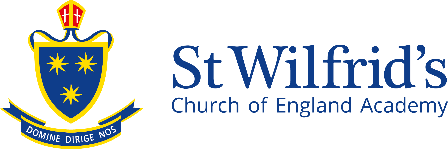 Child protection and safeguarding: COVID-19 addendumCreated by: Sarah StamfordDate presented to governors: January 2021 Review Date: March 2021For public viewing Link to other policies:Behaviour for Learning Policy Health and Safety PolicyHealth and Wellbeing PolicyComplaints procedureAnti-bullyingE- safetyAttendance policyWhistleblowingSafer recruitmentManaging allegationsTeacher Appraisal PolicyStaff Grievance Policy Educational VisitsData ProtectionImportant contacts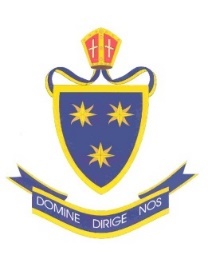 ContentsImportant contacts	21. Scope and definitions	42. Core safeguarding principles	43. Reporting concerns	44. DSL (and deputy) arrangements	45. Working with other agencies	56. Monitoring attendance	57. Peer-on-peer abuse	58. Concerns about a staff member or volunteer	69. Support for children who aren’t ‘vulnerable’ but where we have concerns	610. Safeguarding for children not attending school	611. Online safety	712. Mental health	713. Staff recruitment, training and induction	714. Children attending other settings	815. Monitoring arrangements	91. Scope and definitionsThis addendum applies during the period of school closure due to COVID-19, and reflects updated advice from our local safeguarding partners (Lancashire and Blackpool) and local authority Blackburn with Darwen. It sets out changes to our normal child protection policy in light of the Department for Education’s guidance Coronavirus: safeguarding in schools, colleges and other providers, and should be read in conjunction with that policy.Unless covered here, our normal child protection policy continues to apply.The Department for Education’s (DfE’s) definition of ‘vulnerable children’ includes those who:Have a social worker, including children:With a child protection planAssessed as being in needLooked after by the local authorityHave an education, health and care (EHC) plan.2. Core safeguarding principles We will continue to have regard to the statutory safeguarding guidance, Keeping Children Safe in Education. Although we are operating in a different way to normal, we are continuing to follow these important safeguarding principles:The best interests of children must come firstIf anyone has a safeguarding concern about any child, they should continue to act on it immediatelyA designated safeguarding lead (DSL) or deputy should be available at all times (see section 4 for details of our arrangements)It is essential that unsuitable people do not enter the school workforce or gain access to childrenChildren should continue to be protected when they are online.3. Reporting concernsAll staff and volunteers must continue to act on any concerns that they have about a child immediately. It is still vitally important to do this.As a reminder, all staff must continue to work with and support children’s social workers, where they have one, to help protect vulnerable children.4. DSL (and deputy) arrangementsWe aim to have a trained DSL or deputy DSL on site wherever possible. Details of all important contacts are listed in the ‘Important contacts’ section at the start of this addendum.Each day within the skeleton staff rota SLT staff are allocated to on- site safeguarding roles.If our DSL (or deputy) cannot be in school, they can be contacted remotely by: email or telephone as indicated in the important contacts section.We will keep all school staff and volunteers informed by email sharing of the staffing rota as to who will be the DSL (or deputy) on any given day, and how to contact them.We will ensure that DSLs (and deputies), wherever their location, know who the most vulnerable children in our school are by utilisation of the shared daily updated password protected documentation, by access to CPOMs safeguarding records and the risk assessments stored within the Academy shared W drive administration; !COVID 19.On occasions where there is no DSL or deputy on site, a senior leader will take responsibility for co-ordinating safeguarding. This will be identified on the published staff rota. Any staff member can contact them by telephoning St Wilfrid’s (01254 604000) or by using their Saintwilfrids.com email addressThe senior leader will be responsible for liaising with the off-site DSL (or deputy) to make sure that they (the senior leader) can:Identify the most vulnerable children in schoolUpdate and manage access to child protection files, where necessaryLiaise with the relevant child’s social worker, where there is a need to access ‘children in need’ and/or to carry out statutory assessments.5. Working with other agenciesWe will continue to work with children’s social care, and with virtual school heads for looked-after and previously looked-after children.We will continue to update this addendum where necessary, to reflect any updated guidance from:Our local safeguarding partners The local authority about children with education, health and care (EHC) plans, the local authority designated officer and children’s social care, reporting mechanisms, referral thresholds and children in needThe following guidance is currently in place:On a daily basis update update DFE data regarding attendance of all students and numbers of staff on siteOn a weekly basis update simon.lennox@warrington.gov.uk regarding Warrington CIOC studentsOn a weekly basis update Elaine.Shotliffe@blackpool.gov.uk regarding Blackpool CIOC students On a weekly basis update virtualschool@lancashire.gov.uk regarding Lancashire CIOC studentsShare Vulnerable Learners risk assessments for with parents / carers and social services for those students agreed by all parties that learning from home is the best during Government Lockdown conditions.6. Monitoring attendanceAs most children will not be attending school during this period of school closure, we will not be completing our usual attendance registers or following our usual procedures to follow up on non-attendance.The exception to this is where any child we expect to attend school during the closure does not attend, or stops attending. In these cases we will:Follow up on their absence with their parents or carers, by telephoning the Primary or subsequent contacts as recorded on SIMsNotify their social worker, where they have oneWe are using the Department for Education’s daily online attendance form to keep an accurate record of who is attending school.We will make arrangements with parents and carers to make sure we have up-to-date emergency contact details, and additional contact details where possible, utilising the records parents were asked to submit when informing St Wilfrid’s of their intended attendance pattern saved within the Academy shared W drive administration; !COVID 19.Students working from home who have not engaged in morning registration via teams app to be contacted by Academy staff to establish reason.7. Peer-on-peer abuseWe will continue to follow the principles set out in part 5 of Keeping Children Safe in Education when managing reports and supporting victims of peer-on-peer abuse.Staff should continue to act on any concerns they have immediately.High risk concerns must be immediately shared with the DSL; lower risks must be recorded following normal procedures on CPOMs.8. Concerns about a staff member or volunteerWe will continue to follow the principles set out in part 4 of Keeping Children Safe in Education. Staff must continue to act on any concerns they have immediately.Concerns will be shared with the local authority during the bi-weekly safeguarding forms and follow up calls where required.We will continue to refer adults who have harmed or pose a risk of harm to a child or vulnerable adult to the Disclosure and Barring Service (DBS).We will continue to refer potential cases of teacher misconduct to the Teaching Regulation Agency. We will do this using the email address Misconduct.Teacher@education.gov.uk for the duration of the COVID-19 period, in line with government guidance.9. Support for children who aren’t ‘vulnerable’ but where we have concernsWe have the option to offer places in school to children who do not meet the Department for Education’s definition of ‘vulnerable’, but who we have safeguarding concerns about. We will work with parents/carers to do this. These students are most likely to be those individuals whom the safeguarding team have previously identified and who we are holding and logging weekly or fortnightly telephone conversations with.If these children will not be attending school, we will put a contact plan in place, as explained in section 10.1 below.10. Safeguarding for children not attending school10.1 Contact plansWe have contact plans for children with a social worker and children who we have safeguarding concerns about, for circumstances where:They will not be attending school (for example where the school, parent/carer and social worker, if relevant, have decided together that this would not be in the child’s best interests); orThey would usually attend but have to self-isolateThese plans set out:How often the school will make contactWhich staff member(s) will make contactHow they will make contactHow the content of these contacts are recordedThese plans have been agreed with children’s social care where relevant, and will be subject to review during core group meetings.If we cannot make contact with the child/family, following several phone calls at different times during the day, email, firefly, text message and house visit attempts, we will contact CADs (01254 60400).10.2 Safeguarding all childrenStaff and volunteers are aware that this difficult time potentially puts all children at greater risk.Staff and volunteers will continue to be alert to any signs of abuse, or effects on students’ mental health that are also safeguarding concerns, and act on concerns immediately. In particular, children are likely to be spending more time online (see section 11 below).11. Online safety11.1 In schoolWe will continue to have appropriate filtering and monitoring systems in place in school with a team of staff who are able to work remotely to support internet and online provision.11.2 Outside schoolWhere staff are interacting with children online, they will continue to follow the Academy’s existing IT acceptable use policyStaff are expected to set lessons using Firefly, engage students in Live learning utilising Microsoft Teams App and may use school email to support remote learning where necessary. Staff will continue to be alert to signs that a child may be at risk of harm online, and act on any concerns immediately, following the reporting procedures as set out in section 3 of this addendum.We will make sure children know how to report any concerns that they have back to our academy, and signpost them to other sources of support.11.3 Working with parents and carersWe will make sure parents and carers:Are aware of the potential risks to children online and the importance of staying safe onlineKnow what our school is asking children to do online, including which sites they will be using and who they will be interacting with from our academyAre aware that they should only use reputable online companies or tutors if they wish to supplement the remote teaching and resources our academy providesKnow where else they can go for support to keep their children safe online by reporting to CEOP, UK Safer internet Centre or by contacting the Assistant Principal of their child’s key stage as indicated on the academy websiteAre engaged with calendared Parents’ Evenings utilising pre-bookable online appointment process, with details shared with parents prior to the events.12. Mental healthWhere possible, we will continue to offer our current support for mental health for all of our students. Students may report concerns about their mental wellbeing on: ‘See something say something’, email the appropriate key stage Assistant Principal; utilise external support from agencies including Kooth, Childline, or Samaritans as identified on the Academy website.Where higher risk levels are identified and with parental agreement, students will be referred for assessment to Blackburn with Darwen Mental Health support team whereby online counselling and support may be scheduled.We will also signpost all students, parents and staff to other resources to support good mental health at this time.When setting expectations for students learning remotely and not attending school, teachers will bear in mind the potential impact of the current situation on both childrens’ and adults’ mental health.13. Staff recruitment, training and induction13.1 Recruiting new staff and volunteersWe continue to recognise the importance of robust safer recruitment procedures, so that adults and volunteers who work in our school are safe to work with children. We will continue to follow our safer recruitment procedures, and part 3 of Keeping Children Safe in Education.In urgent cases, when validating proof of identity documents to apply for a DBS check, we will initially accept verification of scanned documents via online video link, rather than being in physical possession of the original documents. This approach is in line with revised guidance from the DBS.New staff must still present the original documents when they first attend work at the academy.We will continue to do our usual checks on new volunteers, and do risk assessments to decide whether volunteers who are not in regulated activity should have an enhanced DBS check, in accordance with paragraphs 167-172 of Keeping Children Safe in Education.13.2 Staff ‘on loan’ from other schoolsWe will assess the risks of any staff who are ‘on loan’ and working in our academy. Written clarification from the Headteacher of any school working with the Academy that all staff ‘on loan’ have been subject to appropriate checks and clearance will be in place prior to these staff joining the Academy. Any staff ‘on loan’ to the Academy will always have photo identification from their home school.13.3 Safeguarding induction and trainingWe will make sure staff and volunteers are aware of changes to our procedures and local arrangements.New staff and volunteers will continue to receive:A safeguarding inductionA copy of our children protection policy (and this addendum)Keeping Children Safe in Education part 1We will decide on a case-by-case basis what level of safeguarding induction staff ‘on loan’ need. In most cases, this will be:A copy of our child protection policy and this addendumConfirmation of local processesConfirmation of DSL arrangements13.4 Keeping records of who’s on siteWe will keep a record of which staff and volunteers are on site each day, and that appropriate checks have been carried out for them.We will continue to keep our single central record up to date.We will use the daily attendance record to log:Everyone working or volunteering in our school each day, including staff ‘on loan’Details of any risk assessments carried out on staff and volunteers on loan from elsewhere14. Children attending other settingsWhere children are temporarily required to attend another setting, we will make sure that the receiving school is provided with any relevant welfare and child protection information.Wherever possible, our DSL (or deputy) and/or special educational needs co-ordinator (SENCO) will share, as applicable:The reason(s) why the child is considered vulnerable and any arrangements in place to support themThe child’s EHC plan, child in need plan, child protection plan or personal education planDetails of the child’s social workerDetails of the virtual school headWhere the DSL, deputy or SENCO can’t share this information, the senior leader(s) identified in section 4 will do this.We will share this information before the child arrives as far as is possible, and otherwise as soon as possible afterwards.15. Monitoring arrangementsThis policy will be reviewed when guidance from the local safeguarding partners, the LA or DfE is updated, and as a minimum every month by the Designated Safeguarding Lead or the delegated deputy. At every review, it will be approved by the full governing board. RoleNameContact detailsDesignated safeguarding lead (DSL)Sarah Stamford (Vice Principal)sstamford@saintwilfrids.com(07743484717)Deputy DSLMiss C Huddleston (Principal)Mr J Fagan (KS3 AP) Mr P Lewis (KS4 AP) Mrs A Crompton (AP) chuddleston@saintwilfrids.com(07595564388)jfagan@saintwilfrids.com plewis@saintwilfrids.com acrompton@saintwilfrids.comFamily Support and Child Protection OfficerMiss H Lawson  Student Support ManagersMrs J Foster (Transition, Year 7,8 & 9)Mrs J Roberts (Y10 & 11) jfoster@saintwilfrids.comjroberts@saintwilfrids.com Designated member of senior leadership team if DSL (and deputy) can’t be on siteMr M Trohear (Senior AP)Mrs R Sharples (SENCO)Mrs H Cass (6th Form AP)Mrs G Rees (AP)Mrs E Bleazard (AP)Mrs K Milnes (AP)mtrohear@saintwilfrids.comrsharples@saintwilfrids.comhcass@saintwilfrids.com grees@saintwilfrids.comeblezard@saintwilfrids.comkmilnes@saintwilfrids.com PrincipalMiss C Huddleston (Principal)chuddleston@saintwilfrids.comLocal authority designated officer (LADO)Megan DumpletonMegan.dumpleton@blackburn.gov.uk01254 585184Blackburn with Darwen Authority SupportBwD Multi-Agency Safeguarding Hub (CADS) BwD Emergency Duty Team (Out of office hours)01254 66640001254 587547Chair of governorsDavid RintoulCan be contacted via knightingale@saintwilfrids.comSafeguarding GovernorsJill CrossClare LeadleyCan be contacted via knightingale@saintwilfrids.com